PART I. REVIEW REQUEST: To be completed by applicant				PROTOCOL INFORMATION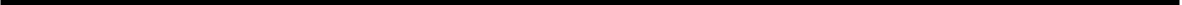 ABSTRACT/PUBLICATION/PRESENTATION INFORMATIONHas this abstract, publication or presentation received prior Southwest Tribal IRB approval?IF YES, Please fill out info below for a previously approved submission 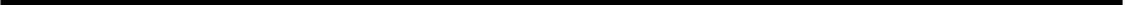 TRIBAL CONFIDENTIALITY AND PRIVACY STATEMENT (Please read and initial)PART II. PRINCIPAL INVESTIGATOR (PI) RESPONSIBILITIES: (Please Read and Initial)PART III. REVIEW To be completed by Southwest Tribal IRBDate: Date: Date: Date: Type of Request (check all that apply): 	 Abstract Publication PresentationNOTE: Please attach to this form: 		NOTE: Please attach to this form: 		NOTE: Please attach to this form: 		NOTE: Please attach to this form: 		1. Abstracts, Publications, or Presentations (APP) documents to be reviewed	1. Abstracts, Publications, or Presentations (APP) documents to be reviewed	1. Abstracts, Publications, or Presentations (APP) documents to be reviewed	1. Abstracts, Publications, or Presentations (APP) documents to be reviewed	2. Call for Abstracts/Papers (Information for authors and presenters) 2. Call for Abstracts/Papers (Information for authors and presenters) 2. Call for Abstracts/Papers (Information for authors and presenters) 2. Call for Abstracts/Papers (Information for authors and presenters) Southwest Tribal IRB #Principal Investigator: 	Protocol Title: Protocol Title: Primary Investigator:  Co-Authors: Primary author's e-mail: Phone #: Institutional Name and Address: APP Submission Title: Conference Title/Journal Name:       If a Conference, Date:       If a Conference, City/State: APP Submission DEADLINE: 	Date of presentation (Abstract/Presentation ONLY): 	______  No, Attach document(s) to be reviewed   Yes, Southwest Tribal IRB approval date:  (IF YES, DO NOT RESUBMIT DOCUMENTS UNLESS CHANGES ARE BEING PROPOSED; PLEASE FILL OUT BOX BELOW) Was abstract, publication or presentation published/presented as submitted and approved? 	  No, Include reason why: 	  Yes, Date of presentation/publication: Will the approved abstract, publication or presentation be re-submitted as approved?             No 	(Note: Please attach document to be reviewed)            Yes 	(Note: No changes can be made on previously approved abstract, publication                              or presentation; if changes are being proposed please attach documents)To protect Tribal confidentiality and privacy, the Southwest Tribal IRB prohibits the publication of names of the Tribal communities involved in the current research project; unless permission is granted by the Tribe.To protect Tribal confidentiality and privacy, the Southwest Tribal IRB prohibits the publication of names of the Tribal communities involved in the current research project; unless permission is granted by the Tribe.To protect Tribal confidentiality and privacy, the Southwest Tribal IRB prohibits the publication of names of the Tribal communities involved in the current research project; unless permission is granted by the Tribe.To protect Tribal confidentiality and privacy, the Southwest Tribal IRB prohibits the publication of names of the Tribal communities involved in the current research project; unless permission is granted by the Tribe. I have read, and acknowledge the statement above I have read, and acknowledge the statement aboveApplicant initial here:Applicant initial here:Does this abstract, presentation, publication include the name(s) of Tribe or Tribal-based organization? Does this abstract, presentation, publication include the name(s) of Tribe or Tribal-based organization? Does this abstract, presentation, publication include the name(s) of Tribe or Tribal-based organization? Does this abstract, presentation, publication include the name(s) of Tribe or Tribal-based organization?   No	  No	  No	  No	  Yes, Tribe[s]:        If yes, please indicate status below  Yes, Tribe[s]:        If yes, please indicate status below  Yes, Tribe[s]:        If yes, please indicate status below  Yes, Tribe[s]:        If yes, please indicate status below Tribal approval (s) attached Seeking Tribal approval (s)  Seeking Tribal approval (s)   Other: I will not publish the names of Tribal entities or Tribal community members without their prior consent 1.*_______; 2._______I will not publish the names of Tribal entities or Tribal community members without their prior consent 1.*_______; 2._______I understand if the results of the research are used to prepare additional papers for publication or presentation at professional conferences; PowerPoint slides, posters, manuscripts, and/or abstracts must be submitted to the Southwest Tribal IRB for pre-publication approval.	1.*_______; 2._______I understand if the results of the research are used to prepare additional papers for publication or presentation at professional conferences; PowerPoint slides, posters, manuscripts, and/or abstracts must be submitted to the Southwest Tribal IRB for pre-publication approval.	1.*_______; 2._______*PI SignatureCo-PI Signature 